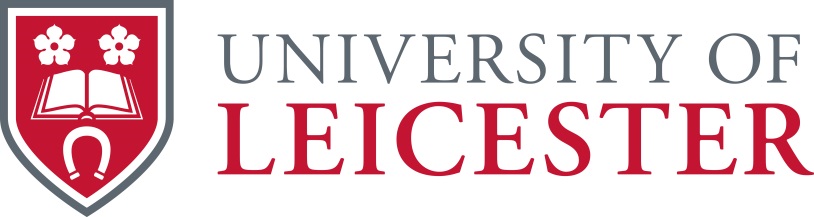 ESTATES & FACILITIES MANAGEMENT DIVISIONBuilding Name Project ReferenceBuilding User Guide Hand over Sign off DocumentDD/MM/YYI, the undersigned, hereby confirm I am in receipt of the appropriate Building User Guide / Operational Instruction Manuals / Training (delete as appropriate) as part of the handover process of the abovementioned project.--------------------------------------------------------------------------------------------------------------------------------------Signed ………………………………………..Title…………………………………………….Department……………………………….Date……………………………………………--------------------------------------------------------------------------------------------------------------------------------------